ANEXO I  FICHA DE INSCRIÇÃO – 22a MAUAL _ 2023FORMULARIO DE INSCRIPCIÓN - 22a MAUAL_2023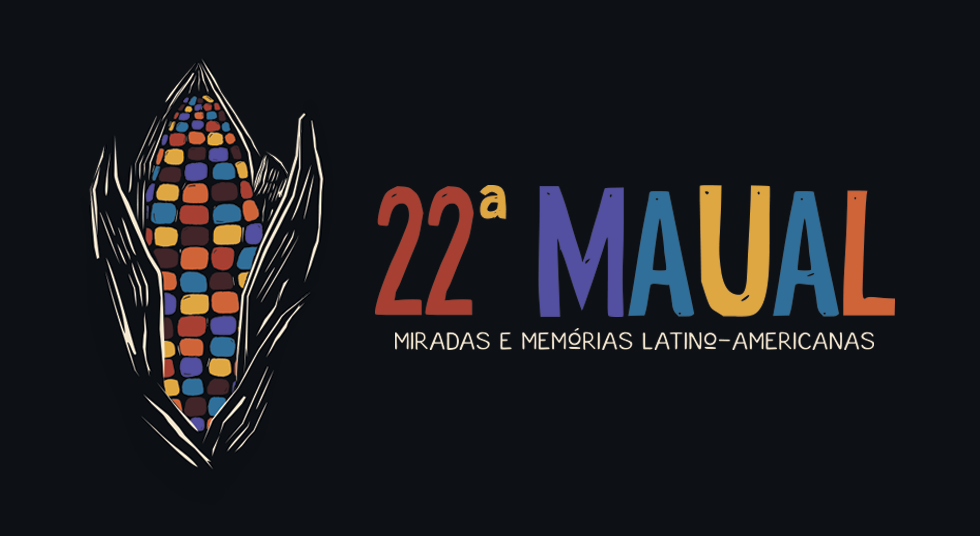 1. Título do Curta  Título del cortometraje2. Modalidade  Modalidad3. Categoria  Categoría4. Realizador@/Diretor@ / Dados pessoais  Datos personales5. Ficha Técnica    Ficha Técnica6. Disposições finais  Disposiciones finalesANEXO II  DECLARAÇÃO DE REALIZADOR@ INDEPENDENTEDECLARACIÓN DEL DIRECTOR@ INDEPENDIENTE Eu, _________________________________________________, portador@ do CPF___________________, declaro que sou realizador@ audiovisual independente e/ou sóci@/proprietári@ de produtora independente, portanto, não sou empresa produtora de vídeo e/ou cinema e/ou concessionária de serviços de radiodifusão e cabodifusão de sons e imagens em  qualquer tipo de transmissão. Yo, _________________________________________________, portador@ del CPF___________________, declaro que soy productor audiovisual independiente@ y/o socio@/propietario@ de una productora independiente, por lo tanto, no soy una productora de video y/o cine y/o radiodifusión y concesionaria del servicio de radiodifusión por cable de sonidos e imágenes en cualquier tipo de transmisión.______________________Cidade/Estado/Data Ciudad/Provincia/Fecha_________________________________________ ASSINATURA NOME COMPLETO: CPF: ____________________________FIRMANOMBRE COMPLETO:CPF/ REGISTRO:( ) Universitária  Universidad( ) Independente  Independiente( ) Documentário  Documental( ) Ficção  ficción( ) Experimental  experimentalNome Nombre:Data de Nascimento: Fecha de nacimiento:Autodeclaração de cor  ou raça segundo o  IBGE: Autodeclaración de color o raza según IBGE( ) preta negro( ) parda parda( ) indígena indígena( ) amarela amarilla ( ) branca  blanco( ) outra  otroIdentidade de gênero:identidad de género( ) homem cisgênero hombre cisgénero ( ) mulher cisgênero mujer cisgénero( ) homem transgênero hombre transgénero ( ) mulher transgênero mujer transgénero( ) transexual transexual ( ) travesti travestido  ( ) intersexo intersexual ( ) não binárie no binario( ) outra otro  _______________ Em relação à  orientação sexual,  marque as opções que  melhor se encaixam  para seu caso:En cuanto a la orientación sexual, consulta las opciones que más se ajustan a tu caso( ) homossexual homosexual  ( ) bissexual bisexual( ) heterossexual heterosexual( ) assexual asexual  ( ) lésbica lesbiana  ( ) gay ( ) outra otro _____________________ Condições de moradia:Condiciones de vivienda  ( ) própria e/ou resido com meus pais propio y/o vivo con mis padres ( ) alugada  alquilado  ( ) emprestada  tomado prestado( ) beneficiário de política estudantil beneficiario de políticas estudantilesEndereço DirecciónCidade/Estado/País: Ciudad /Provincia / PaisCEP/Zip code: Código postalTelefone celular: teléfono movilE-mail: E-mailLink para redes sociais  d@ realizador@/diretor@: Enlaces de las redes sociales del director@/director@Instituição de Ensino  Superior (apenas para  modalidade Universitária): Institución de Educación Superior (solo para modalidad Universitaria)Título do curta Título del cortometraje:  Direção (nome artístico) Dirección (nombre artístico):  Ano de Produção Año de producción:  Estado/País de produção Provincia/País de producción:  Tempo de Duração tiempo de duración:  *Classificação indicativa do curta clasificación por edade:  Produção Producción:  Produção executiva producción ejecutiva:  Roteiro guión:  Direção de Fotografia dirección de fotografia:  Direção de Arte dirección artística: Som sonido:  Trilha sonora Banda sonora:  Edição edición/montaje:  Elenco/Personagens elenco/personajes:  Sinopse sinopsis: *Para saber a classificação indicativa do seu curta, consulte o "Guia prático de Audiovisual" elaborado pelo Ministério da Justiça:  Para conocer la clasificación indicativa de tu cortometraje, consulta la "Guía Práctica del Audiovisual" elaborada por el Ministerio de Justicia:https://www.gov.br/mj/pt-br/assuntos/seus-direitos/classificacao-1/paginas-classificacao-indicativa/CLASSINDAUDIOVISUAL_Guia_27042022versaofinal.pdfO curta é falado em um idioma diferente do português?  El corto está hablado en un idioma diferente al portugués.( ) sim si   ( ) não no Se falado em outro idioma que não o português, o curta possui legendas em  português?Si se habla en un idioma diferente al portugués, ¿el corto tiene subtítulos en portugués?  ( ) sim si   ( ) não no    ( ) o curta é falado em português  el corto esta hablado en portuguésO curta possui legenda descritiva ou audiodescrição?  ¿El corto tiene subtítulos descriptivos o audio descripción?( ) legenda descritiva  agenda descriptiva( ) audiodescrição  descripción de audio( ) nenhuma das opções  ninguna de las opcionesSe é um curta da modalidade universitária, há créditos de abertura ou de encerramento com  menção à universidade em que foram realizados.Si se trata de un cortometraje de la modalidad universitaria, existen créditos de apertura o cierre con mención de la universidad donde fueron realizados.  ( ) sim si   ( ) não no Link para trailer do curta, se houver (serão aceitos apenas trailers hospedados no Vimeo e/ou Drive): link del tráiler do cortometraje, si lo hay (solo se aceptarán tráileres alojados en Vimeo y/o Youtube):Link para download do filme (vimeo ou drive): Link de descarga de la película:obs: caso o curta esteja em outro idioma, que não o português, encaminhar o arquivo de legendas SRT, preferencialmente em PT. obs: si el corto está en un idioma diferente al portugués, reenvíe el archivo de subtítulos SRT, preferiblemente en PT.Senha (se houver):Contraseña (si la hay): ( ) Estou de acordo com o regulamento da MAUAL 2023, disponível pelo site  www.mostrauniversitariaufmt.com e concordo em exibir meu curta nas sessões presenciais. Estoy de acuerdo con el reglamento de MAUAL 2023, disponible en el sitio web www.mostrauniversitariaufmt.com y acepto mostrar mi cortometraje en las sesiones presenciales. Local, nome completo e assinatura digital d@ Realizador@/Diretor@:Ubicación, nombre completo y firma digital del Director@/Director@: 